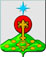 РОССИЙСКАЯ ФЕДЕРАЦИЯСвердловская областьДУМА СЕВЕРОУРАЛЬСКОГО ГОРОДСКОГО ОКРУГАРЕШЕНИЕот 22 декабря 2021 года	             № 99г. СевероуральскРуководствуясь Федеральным законом от 06.10.2003 г. № 131-ФЗ «Об общих принципах организации местного самоуправления в Российской Федерации», Уставом Североуральского городского округа, Дума Североуральского городского округаРЕШИЛА:Определить представителем Думы Североуральского городского округа для работы в руководящих органах Свердловского регионального объединения «Депутатская вертикаль Председателя Думы Североуральского городского округа Злобина Александра Александровича.2. Контроль исполнения настоящего Решения возложить на постоянную депутатскую комиссию Думы Североуральского городского округа по социальной политике (А.Н. Копылов).Председатель Думы Североуральского городского округа                                                   А.А. Злобин          О представителе Думы Североуральского городского округа в Свердловском региональном объединении «Депутатская вертикаль»